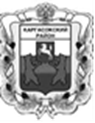 МУНИЦИПАЛЬНОЕ ОБРАЗОВАНИЕ «Каргасокский район»ТОМСКАЯ ОБЛАСТЬДУМА КАРГАСОКСКОГО РАЙОНАВ соответствии с Регламентом Думы Каргасокского района, рассмотрев предложения депутатов по избранию председателей комитетов Думы Каргасокского района шестого созыва,Дума Каргасокского района  РЕШИЛА:РЕШЕНИЕ                                                         ПРОЕКТ РЕШЕНИЕ                                                         ПРОЕКТ РЕШЕНИЕ                                                         ПРОЕКТ  07.10.2020                       № с. Каргасокс. КаргасокОб избрании председателей комитетов Думы Каргасокского района шестого созыва          1. Избрать  председателем бюджетно-финансового комитета Думы Каргасокского района Саломаха Ольгу Анатольевну.         2. Избрать  председателем правового комитета Думы Каргасокского района Бачиша Игоря Николаевича.Глава Каргасокского района						А.П. Ащеулов